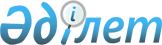 О единых ставках фиксированного налога
					
			Утративший силу
			
			
		
					Решение Туркестанского городского маслихата Южно-Казахстанской области от 27 марта 2015 года № 40/229-V. Зарегистрировано Департаментом юстиции Южно-Казахстанской области 20 апреля 2015 года № 3147. Утратило силу решением Туркестанского городского маслихата Южно-Казахстанской области от 19 марта 2018 года № 28/153-VI
      Сноска. Утратило силу решением Туркестанского городского маслихата Южно-Казахстанской области от 19.03.2018 № 28/153-VI (вводится в действие со дня его первого официального опубликования).
      В соответствии со статьей 422 Кодекса Республики Казахстан от 10 декабря 2008 года "О налогах и других обязательных платежах в бюджет" (Налоговый кодекс), подпунктом 15) пункта 1 статьи 6 Закона Республики Казахстан от 23 января 2001 года "О местном государственном управлении и самоуправлении в Республике Казахстан" Туркестанский городской маслихат РЕШИЛ: 
      1. Установить единые ставки фиксированного налога для всех налогоплательщиков, осуществляющих деятельность на территории города Туркестан согласно приложению к настоящему решению.
      2. Настоящее решение вводится в действие по истечении десяти календарных дней после дня его первого официального опубликования. Единые ставки фиксированного налога для всех налогоплательщиков, осуществляющих деятельность на территории города Туркестан
					© 2012. РГП на ПХВ «Институт законодательства и правовой информации Республики Казахстан» Министерства юстиции Республики Казахстан
				
      Председатель сессии

      городского маслихата

А.Ибрагимов

      Исполняющий обязанности

      секретаря городского маслихата

М.Ибраим
Приложение к решению
Туркестанского городского маслихата
от 27 марта 2015 года 
№ 40/229-V
№
Наименование объекта налогообложения 
Месячная ставка фиксированного налога (МРП)
1
Игровой автомат без выигрыша, предназначенный для проведения игры с одним игроком
5
2
Игровой автомат без выигрыша, предназначенный для проведения игры с участием более одного игрока
3
3
Персональный компьютер, используемый для проведения игры
1
4
Игровая дорожка 
5
5
Карт 
2
6
Бильярдный стол
3